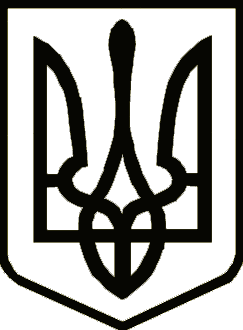 УКРАЇНАЧЕРНІГІВСЬКА  РАЙОННА  РАДАЧЕРНІГІВСЬКОЇ ОБЛАСТІвул.Шевченка,48, м.Чернігів,14027,тел./факс.(0462)676-958, e-mail:chernihiv-rаyrada@ukr.net, код ЄДРПОУ 24843051Пояснювальна запискадо проекту рішення районної ради «Про дотримання вимог антикорупційногозаконодавства в діяльності районної ради» Даний проект рішення виноситься на розгляд пленарного засідання сесії районної ради у відповідності до вимог Закону України «Про запобігання корупції» (ст. 24, 35), Регламенту Чернігівської районної ради (пункту 32.6 статті 32),  затвердженого рішенням районної ради від 16 грудня 2015 року, з метою визначення постійної комісії районної ради, на яку покладається здійснення контролю щодо запобігання та врегулювання конфлікту інтересів, поводження з майном, що може бути неправомірною вигодою та подарунками.Керуючий справами виконавчого апарату районної ради	          І.В.КудрикНачальник юридичного  виконавчого апарату районної ради                                          Я.А. Радченко